Course unitDescriptor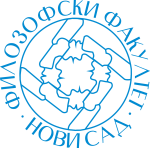 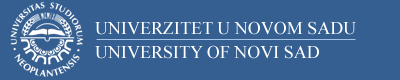 Course unitDescriptorFaculty of PhilosophyFaculty of PhilosophyGENERAL INFORMATIONGENERAL INFORMATIONGENERAL INFORMATIONGENERAL INFORMATIONStudy program in which the course unit is offeredStudy program in which the course unit is offeredHistoryHistoryCourse unit titleCourse unit titleModern history of the Balkan peninsula Modern history of the Balkan peninsula Course unit codeCourse unit codeType of course unit Type of course unit OptionalOptionalLevel of course unitLevel of course unitBachelorBachelorField of Study (please see ISCED)Field of Study (please see ISCED)History and archaeologyHistory and archaeologySemester when the course unit is offeredSemester when the course unit is offeredwinterwinterYear of study (if applicable)Year of study (if applicable)Number of ECTS allocatedNumber of ECTS allocated66Name of lecturer/lecturersName of lecturer/lecturersDr Zoltán Györe, MA Attila PfeifferDr Zoltán Györe, MA Attila PfeifferName of contact personName of contact personDr Ifigenija RadulovićDr Ifigenija RadulovićMode of course unit deliveryMode of course unit deliveryDisantance learningDisantance learningCourse unit pre-requisites (e.g. level of language required, etc)Course unit pre-requisites (e.g. level of language required, etc)PURPOSE AND OVERVIEW (max 5-10 sentences)PURPOSE AND OVERVIEW (max 5-10 sentences)PURPOSE AND OVERVIEW (max 5-10 sentences)PURPOSE AND OVERVIEW (max 5-10 sentences)Students could learn the modern history of the Balkan peninsula. Not only the history of the nations from the Balkans, but the most important historical events, persons, processes, which were defining not only for the Balkans but also for Central Europe.  The aim of this course is to develop the objective historical thinking about the history of the Balkan nations and to understand how their history, effected the history of Europe. This course is also trying to answer the complex national and political and culture problems of this nations. The most modern historical researches are helping the students to answer the mentioned questions. Moreover, if they want to do more researches about this topic, they could easily build on their knowledge that day could get in this course.Students could learn the modern history of the Balkan peninsula. Not only the history of the nations from the Balkans, but the most important historical events, persons, processes, which were defining not only for the Balkans but also for Central Europe.  The aim of this course is to develop the objective historical thinking about the history of the Balkan nations and to understand how their history, effected the history of Europe. This course is also trying to answer the complex national and political and culture problems of this nations. The most modern historical researches are helping the students to answer the mentioned questions. Moreover, if they want to do more researches about this topic, they could easily build on their knowledge that day could get in this course.Students could learn the modern history of the Balkan peninsula. Not only the history of the nations from the Balkans, but the most important historical events, persons, processes, which were defining not only for the Balkans but also for Central Europe.  The aim of this course is to develop the objective historical thinking about the history of the Balkan nations and to understand how their history, effected the history of Europe. This course is also trying to answer the complex national and political and culture problems of this nations. The most modern historical researches are helping the students to answer the mentioned questions. Moreover, if they want to do more researches about this topic, they could easily build on their knowledge that day could get in this course.Students could learn the modern history of the Balkan peninsula. Not only the history of the nations from the Balkans, but the most important historical events, persons, processes, which were defining not only for the Balkans but also for Central Europe.  The aim of this course is to develop the objective historical thinking about the history of the Balkan nations and to understand how their history, effected the history of Europe. This course is also trying to answer the complex national and political and culture problems of this nations. The most modern historical researches are helping the students to answer the mentioned questions. Moreover, if they want to do more researches about this topic, they could easily build on their knowledge that day could get in this course.LEARNING OUTCOMES (knowledge and skills)LEARNING OUTCOMES (knowledge and skills)LEARNING OUTCOMES (knowledge and skills)LEARNING OUTCOMES (knowledge and skills)SYLLABUS (outline and summary of topics)SYLLABUS (outline and summary of topics)SYLLABUS (outline and summary of topics)SYLLABUS (outline and summary of topics)LEARNING AND TEACHING (planned learning activities and teaching methods) LEARNING AND TEACHING (planned learning activities and teaching methods) LEARNING AND TEACHING (planned learning activities and teaching methods) LEARNING AND TEACHING (planned learning activities and teaching methods) REQUIRED READINGREQUIRED READINGREQUIRED READINGREQUIRED READINGD. G. Hogarth and Nevill Forbes, The Balkans: A History Of Bulgaria, Serbia, Greece, Rumania and Turkey, 2010.Stavrianos, L. S., The Balkans since 1453, London, 2000, 970.Jelavich, B., History of the Balkans, 1-2, Cambridge, 1983.Thanos Veremis, A Modern History of the Balkans: Nationalism and Identity in Southeast Europe 2017Glenny, M., The Balkans: Nationalism, War and the Great Powers, 1804-1999, London 1999.Inalcik, H., History of the Ottoman Empire Classical Age / 1300–1600, 1973.^8. Barkley, K., Empire of Difference The Ottomans in Comparative Perspective, Cambridge University Press, 2008.Wheatcroft, A., Infidels. A History of the Conflict between Christendom and Islam, New York 2003. Bushkovitch, P. A., Concise History of Russia, Cambridge, 2011D. G. Hogarth and Nevill Forbes, The Balkans: A History Of Bulgaria, Serbia, Greece, Rumania and Turkey, 2010.Stavrianos, L. S., The Balkans since 1453, London, 2000, 970.Jelavich, B., History of the Balkans, 1-2, Cambridge, 1983.Thanos Veremis, A Modern History of the Balkans: Nationalism and Identity in Southeast Europe 2017Glenny, M., The Balkans: Nationalism, War and the Great Powers, 1804-1999, London 1999.Inalcik, H., History of the Ottoman Empire Classical Age / 1300–1600, 1973.^8. Barkley, K., Empire of Difference The Ottomans in Comparative Perspective, Cambridge University Press, 2008.Wheatcroft, A., Infidels. A History of the Conflict between Christendom and Islam, New York 2003. Bushkovitch, P. A., Concise History of Russia, Cambridge, 2011D. G. Hogarth and Nevill Forbes, The Balkans: A History Of Bulgaria, Serbia, Greece, Rumania and Turkey, 2010.Stavrianos, L. S., The Balkans since 1453, London, 2000, 970.Jelavich, B., History of the Balkans, 1-2, Cambridge, 1983.Thanos Veremis, A Modern History of the Balkans: Nationalism and Identity in Southeast Europe 2017Glenny, M., The Balkans: Nationalism, War and the Great Powers, 1804-1999, London 1999.Inalcik, H., History of the Ottoman Empire Classical Age / 1300–1600, 1973.^8. Barkley, K., Empire of Difference The Ottomans in Comparative Perspective, Cambridge University Press, 2008.Wheatcroft, A., Infidels. A History of the Conflict between Christendom and Islam, New York 2003. Bushkovitch, P. A., Concise History of Russia, Cambridge, 2011D. G. Hogarth and Nevill Forbes, The Balkans: A History Of Bulgaria, Serbia, Greece, Rumania and Turkey, 2010.Stavrianos, L. S., The Balkans since 1453, London, 2000, 970.Jelavich, B., History of the Balkans, 1-2, Cambridge, 1983.Thanos Veremis, A Modern History of the Balkans: Nationalism and Identity in Southeast Europe 2017Glenny, M., The Balkans: Nationalism, War and the Great Powers, 1804-1999, London 1999.Inalcik, H., History of the Ottoman Empire Classical Age / 1300–1600, 1973.^8. Barkley, K., Empire of Difference The Ottomans in Comparative Perspective, Cambridge University Press, 2008.Wheatcroft, A., Infidels. A History of the Conflict between Christendom and Islam, New York 2003. Bushkovitch, P. A., Concise History of Russia, Cambridge, 2011ASSESSMENT METHODS AND CRITERIAASSESSMENT METHODS AND CRITERIAASSESSMENT METHODS AND CRITERIAASSESSMENT METHODS AND CRITERIALANGUAGE OF INSTRUCTIONLANGUAGE OF INSTRUCTIONLANGUAGE OF INSTRUCTIONLANGUAGE OF INSTRUCTIONEnglishEnglishEnglishEnglish